ПРОЕКТ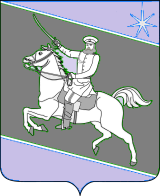 СОВЕТ СКОБЕЛЕВСКОГО СЕЛЬСКОГО ПОСЕЛЕНИЯ ГУЛЬКЕВИЧСКОГО РАЙОНАРЕШЕНИЕ_____ сессия _____ созываот ________________                                                                                                     № _____ст-ца СкобелевскаяОб утверждении порядка принятия решения о применении мер ответственности к депутату, выборному должностному лицу органов местного самоуправления Скобелевского сельского поселения Гулькевичского района, представившим недостоверные или неполные сведения о своих доходах, расходах, об имуществе и обязательствах имущественного характера, а также сведения о доходах, расходах, об имуществе и обязательствах имущественного характера своих супруги (супруга) и несовершеннолетних детей, если искажение этих сведений является несущественнымВ соответствии с Федеральными законами от 6 октября 2003 года                      № 131-ФЗ «Об общих принципах организации местного самоуправления в Российской Федерации» и от 25 декабря 2008 года № 273-ФЗ  «О противодействии коррупции», Законами Краснодарского края от 7 июня 2004 года № 717-КЗ «О местном самоуправлении в Краснодарском крае», от 25 июля 2017 года № 3655-КЗ «О порядке представления гражданами, претендующими на замещение муниципальных должностей, и лицами, замещающими муниципальные должности, сведений о своих доходах, расходах, об имуществе и обязательствах имущественного характера, а также о доходах, расходах, об имуществе и обязательствах имущественного характера своих супруг (супругов) и несовершеннолетних детей», от 25 июля 2017 года № 3653-КЗ «О порядке осуществления проверки достоверности и полноты сведений о доходах, расходах, об имуществе и обязательствах имущественного характера, представляемых гражданами, претендующими на замещение муниципальных должностей, и лицами, замещающими муниципальные должности», руководствуясь Уставом Скобелевского сельского поселения Гулькевичского района, Совет Скобелевского сельского поселения Гулькевичского района         р е ш и л:1. Утвердить порядок принятия решения о применении мер ответственности к депутату, выборному должностному лицу органов местного самоуправления Скобелевского сельского поселения Гулькевичского района, представившим недостоверные или неполные сведения о своих доходах, расходах, об имуществе и обязательствах имущественного характера, а также сведения о доходах, расходах, об имуществе и обязательствах имущественного характера своих супруги (супруга) и несовершеннолетних детей, если искажение этих сведений является несущественным (прилагается).2. Специалисту 1 категории администрации Скобелевского сельского поселения Гулькевичского района О.С. Путивильской обнародовать настоящее решение в специально установленных местах для обнародования муниципальных правовых актов органов местного самоуправления,  Скобелевского сельского поселения Гулькевичского района, определенных распоряжением администрации Скобелевского сельского поселения Гулькевичского района от 6 ноября 2013 года № 34-р «Об утверждении бланка об обнародовании и места для обнародования муниципальных правовых актов органов местного самоуправления Скобелевского сельского поселения Гулькевичского района» и разместить на сайте Скобелевского сельского поселения Гулькевичского района в информационно-телекоммуникационной сети «Интернет».3. Контроль за выполнением настоящего решения возложить на постоянную комиссию по работе с общественными организациями, законности, правопорядку, делам военнослужащих и казачества Совета Скобелевского сельского поселения Гулькевичского района.4. Решение вступает в силу после его официального обнародования.Глава Скобелевского сельского поселения                                   Гулькевичского района                                                                         Ю.А. ВелькерПОРЯДОК принятия решения о применении мер ответственности к депутату, выборному должностному лицу органов местного самоуправления Скобелевского сельского поселения Гулькевичского района, представившим недостоверные или неполные сведения о своих доходах, расходах, об имуществе и обязательствах имущественного характера, а также сведения о доходах, расходах, об имуществе и обязательствах имущественного характера своих супруги (супруга) и несовершеннолетних детей, если искажение этих сведений является несущественным1. Порядок принятия решения о применении мер ответственности к депутату, выборному должностному лицу органов местного самоуправления Скобелевского сельского поселения Гулькевичского района, представившим недостоверные или неполные сведения о своих доходах, расходах, об имуществе и обязательствах имущественного характера, а также сведения о доходах, расходах, об имуществе и обязательствах имущественного характера своих супруги (супруга) и несовершеннолетних детей, если искажение этих сведений является несущественным (далее – порядок) определяет правила принятия решения о применении мер ответственности к депутату, выборному должностному лицу органов местного самоуправления Скобелевского сельского поселения Гулькевичского района, представившим недостоверные или неполные сведения о своих доходах, расходах, об имуществе и обязательствах имущественного характера, а также сведения о доходах, расходах, об имуществе и обязательствах имущественного характера своих супруги (супруга) и несовершеннолетних детей, если искажение этих сведений является несущественным.2. К депутату, представившему недостоверные или неполные сведения о своих доходах, расходах, об имуществе и обязательствах имущественного характера, а также сведения о доходах, расходах, об имуществе и обязательствах имущественного характера своих супруги (супруга) и несовершеннолетних детей, если искажение этих сведений является несущественным, могут быть применены следующие меры ответственности:1) предупреждение;2) освобождение депутата от должности в представительном органе муниципального образования с лишением права занимать должности в представительном органе муниципального образования до прекращения срока его полномочий;3) запрет занимать должности в представительном органе муниципального образования до прекращения срока его полномочий.К выборному должностному лицу, представившему недостоверные или неполные сведения о своих доходах, расходах, об имуществе и обязательствах имущественного характера, а также сведения о доходах, расходах, об имуществе и обязательствах имущественного характера своих супруги (супруга) и несовершеннолетних детей, если искажение этих сведений является несущественным, может быть применена мера ответственности в виде предупреждения.3. Решение о применении мер ответственности, предусмотренных пунктом 2 порядка (далее – меры ответственности), принимается Советом Скобелевского сельского поселения Гулькевичского района большинством голосов от числа избранных депутатов на основании результатов открытого голосования.4. По результатам проверки, проведенной по решению главы администрации (губернатора) Краснодарского края в соответствии с Законом Краснодарского края  от 25 июля 2017 года № 3653-КЗ «О порядке осуществления проверки достоверности и полноты сведений о доходах, расходах, об имуществе и обязательствах имущественного характера, представляемых гражданами, претендующими на замещение муниципальных должностей, и лицами, замещающими муниципальные должности» в Совет Скобелевского сельского поселения Гулькевичского района поступает заявление главы администрации (губернатора) Краснодарского края, предусмотренного частью 7.3 статьи 40 Федерального закона от 6 октября 2003 года № 131-ФЗ «Об общих принципах организации местного самоуправления в Российской Федерации» (далее – Федеральный закон), содержащего обстоятельства допущенных нарушений (далее – заявление), лицом, указанным в части 7.1 статьи 40 Федерального закона.4.1. При поступлении в  Совет Скобелевского сельского поселения Гулькевичского района заявления глава Скобелевского сельского поселения Гулькевичского района в 10-дневный срок:готовит доклад, содержащий предложение о применении к лицу, замещающему муниципальную должность, мер ответственности (далее – доклад);письменно уведомляет о содержании поступившего заявления лицо, в отношении которого поступило заявление, а также о дате, времени и месте его рассмотрения;разъясняет любым доступным способом, позволяющим подтвердить факт разъяснения, порядок принятия решения о применении мер ответственности к лицу, в отношении которого поступило заявление;письменно уведомляет главу администрации (губернатора) Краснодарского края о дате, времени и месте рассмотрения заявления;предлагает лицу, в отношении которого поступило заявление дать письменные пояснения по существу выявленных нарушений, которые будут оглашены при рассмотрении заявления Советом Скобелевского сельского поселения Гулькевичского района.4.2. Неявка лица, в отношении которого поступило заявление своевременно извещенного о месте и времени заседания Совета Скобелевского сельского поселения Гулькевичского района, не препятствует рассмотрению заявления.В таком случае копия принятого решения должна быть вручена либо направлена по почте указанному лицу не позднее трех рабочих дней после принятия соответствующего решения.4.3. Решение Совета Скобелевского сельского поселения Гулькевичского района по вопросу применения меры ответственности к лицу, указанному в части 7.1  статьи 40 Федерального закона, принимается не позднее чем через 30 дней со дня поступления в Совет Скобелевского сельского поселения Гулькевичского района заявления, не считая периода временной нетрудоспособности лица, замещающего муниципальную должность, а также пребывания его в отпуске. 4.4. В ходе рассмотрения вопроса по поступившему заявлению глава Скобелевского сельского поселения Гулькевичского района:оглашает поступившее заявление;разъясняет присутствующим депутатам о недопустимости возможного возникновения конфликта интересов при рассмотрении данного вопроса и предлагает принять меры по устранению возможного возникновения конфликта интересов при принятии решения;оглашает письменные пояснения лица, в отношении которого поступило заявление и предлагает ему выступить по рассматриваемому вопросу.Депутат, в отношении которого поступило заявление, не принимает участие в голосовании.По итогам голосования Совет Скобелевского сельского поселения Гулькевичского района принимает определенное итогами голосования решение.5. В решении о применении к лицу, замещающему муниципальную должность, мер ответственности указываются основание его применения и соответствующий пункт части 7.3-1 статьи 40 Федерального закона.6. Лицо, замещающее муниципальную должность, должно быть ознакомлено под роспись с решением о применении к нему мер ответственности в течение трех рабочих дней со дня принятия такого решения. По требованию лица, замещающего муниципальную должность, ему выдается надлежащим образом заверенная копия решения о применении к нему мер ответственности.7. В случае если решение о применении мер ответственности невозможно довести до сведения лица, замещающего муниципальную должность, или указанное лицо отказывается ознакомиться с решением под роспись, составляется акт об отказе в ознакомлении лица, замещающего муниципальную должность, с решением о применении к нему мер ответственности или о невозможности его уведомления о принятом решении.8. Лицо, замещающее муниципальную должность, вправе обжаловать решение о применении к нему мер ответственности в судебном порядке.Специалист 1 категории администрации Скобелевского сельского поселения Гулькевичского района                                                                 О.С. ПутивильскаяПРИЛОЖЕНИЕУТВЕРЖДЕНрешением _____ сессии _____ созыва Совета Скобелевского сельского поселения Гулькевичского районаот _______________ № _____